REPUBLIQUE ISLAMIQUE DE MAURITANIEHonneur – Fraternité - Justice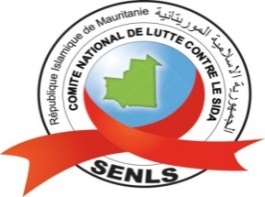 SECRETRARIAT EXECUTIF NATIONAL DE LUTTE CONTRE LE SIDA (SENLS)PLAN ANNUEL DES ACHATS (PAA) 2023Le Secrétaire  Exécutif National de Lutte Contre le SIDA (SENLS)	                                                                   Pr Abdallahi SIDI ALY	DAO : Dossier d’Appels d’Offres  SBQC : Sélection Basée sur la Qualité et le CoûtSQC : Sélection Basée sur la Qualification des ConsultantsED : Entente DirecteCC : Consultations CandidatsCS : Consultation simplifiéeN°Ref/LBAcquisitions des B& S programméesSource financementType de marchéMode de passationPréparation et lancement du processusDate prévue d’attribution du marché/contratDate prévue d’achèvement des prestations13007Réaliser une étude sur la résistance aux insecticidesFMPrestations intellectuellesSBQCMars 2023Mai 2023Juin 202325036Réaliser tous les deux ans une étude sur le comportement, attitude et pratique des populations sur le paludisme FMPrestations intellectuellesSBQCMars 2023Mai 2023Juin 202335040Réaliser une enquête nationale sur les indicateurs du paludisme FMPrestations intellectuellesSBQCMars 2023Mai 2023Juin 202345032Réaliser en 2023 l'évaluation à mi-parcours du plan stratégique national d'élimination du paludisme 2021-2025FMPrestations intellectuellesSBQCMars 2023Mai 2023Juin 202355066Fournir une assistance technique programmatique nationale permanente  pour appuyer le programme TBFMPrestations intellectuellesED (renouvellement contrat)Janvier 2023Janvier 2023Décembre 202361063Rendre disponibles 300 mallettes  de dépistage mobile démédicalisé FMFournituresCCMars 2023Mai 2023Juin 202371065Acquérir un équipement informatique complet pour le bureau d'accueil du CTAFMFournituresCSMars 2023Mai 2023juin 202382009Acheter 600 boites de transport des échantillons de crachat des postes de santé vers les CDT   et CDT vers le LNRM à l’an 3,4FMFournituresCSMars 2023Mai 2023Juin 202392064Conduire une évaluation CRG (Communauté, Genre et droit humain)FMPrestations intellectuellesSBQCMars 2023Mai 2023Juin 2023103040Evaluer tous les ans la qualité de la mise en œuvre de la CPS FMPrestations intellectuellesSBQCMars 2023Mai 2023Juin 2023115026Renforcement des capacités / Assistance techniqueFMPrestations intellectuellesSBQCJanvier 2023Janvier 2023Décembre 2023122052Acquisition 100 kits pour les ASCFMFournituresCCMars 2023Mai 2023Juin 2023